Руководителю образовательной организацииЗаместителю руководителя по воспитательной работеОб участии в Интернет-акцииУважаемые коллеги!Во исполнение пунктов 3.6.1, 3.6.3 протокола заседания Государственного антинаркотического комитета от 26 марта 2019 года № 40 в Пермском крае с 11 мая 2020 года стартует месячник антинаркотической направленности и популяризации здорового образа жизни. Министерством территориальной безопасности Пермского края в рамках Месячника организована Интернет-акция #ТвойВыбор59. Министерство образования и науки предлагает принять участие 
в акции, а также вовлечь в её проведение сотрудников, членов их семей. Для участия в акции необходимо:1.	Разместить на официальном сайте организации объявление о старте Месячника с обязательной ссылкой на сообщество.2.	Организовать вступление в сообщество в социальной сети «Вконтакте» https://vk.com/yourchoise59;3.	Проинформировать об участии в акции и необходимости вступления в сообщество категории населения, с которыми осуществляется сотрудничество;4.	Активно участвовать в конкурсах, опросах и обсуждениях материалов, размещенных в сообществе.5.	Участникам акции в период с 15 июня по 29 июня 2020 предлагается разместить на личной страничке (подпись материала #ТвойВыбор59 обязательна) и стене сообщества или отправить сообщением:5.1	 фото, демонстрирующее негативное отношение к курению, алкоголю и поощряющее трезвый образ жизни;5.2	фото и видео материалы, демонстрирующие физические способности, либо иные достижения в спорте, в науке, общественной и личной жизни, возможные благодаря отказу от вредных привычек.Также рекомендуем использовать созданный ресурс для размещения информационных материалов соответствующей тематики, все материалы могут направляться сообщениями сообществу, а также посредством электронной почты на адрес: iuikalabina@mtb.permkrai.ru.Начальник                                                                           Е.С.СукрушеваЕлена Юрьевна Харисовател. 34277 2-11-76 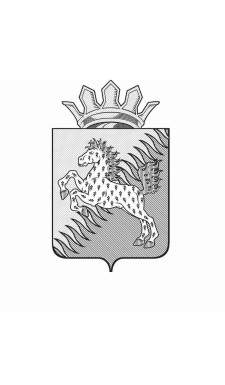 АДМИНИСТРАЦИЯ СИВИНСКОГО МУНИЦИПАЛЬНОГО РАЙОНАПЕРМСКОГО КРАЯУПРАВЛЕНИЕ ОБРАЗОВАНИЯул,Комсомольская, д.21, с.СиваПермского края, 617240Тел. (34277) 2 15 94, факс (34277) 2 15 94E-mail: upr-siva@mail.ruОКПО 02113949, ОГРН 1025902153738ИНН/КПП 5949400192/593301001 от _18.05.2020__№___355___